Výroční zpráva o činnosti školyza školní rok 2019/2020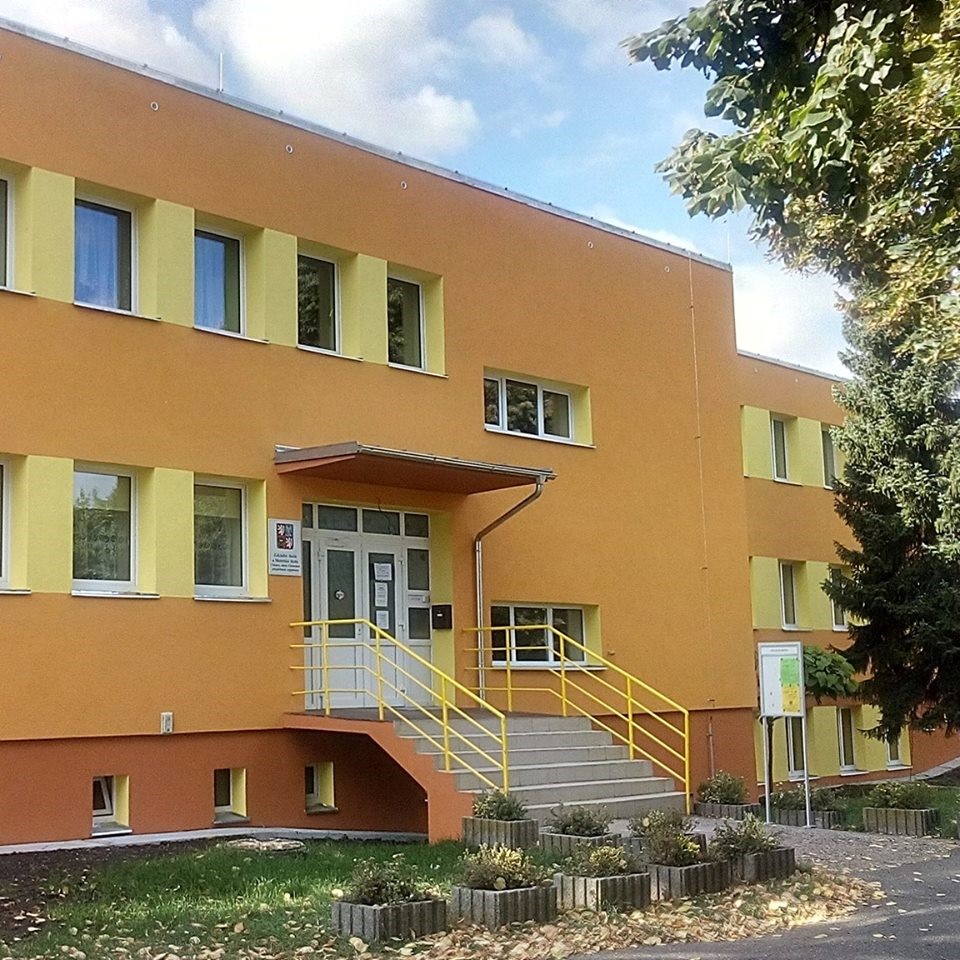 ZÁKLADNÍ ŠKOLA A MATEŘSKÁ ŠKOLA CHBANY, okres Chomutov, příspěvková organizaceZÁKLADNÍ ÚDAJE O ŠKOLEIdentifikační údaje školyNázev školy:		Základní škola a Mateřská škola Chbany, okres Chomutov,     		příspěvková organizaceSídlo:				Chbany 20431 57 ChbanyŘeditelka školy:		Mgr. Jiřina Kříčková				Kontakt: tel. 731 506 028, 604 269 711				reditel@zschbany.czZákladní vzdělávání je uskutečňováno podle: Školního vzdělávacího programu pro základní vzdělávání „ZÁKLADNÍ ŠKOLA CHBANY“ (viz. Rámcový  vzdělávací program pro základní vzdělávání, č.j. 31504/2004-22)Předškolní vzdělávání je uskutečňováno podle: „Rámcového programu pro předškolní vzdělávání“, „HRAJEME SI CELÝ ROK“, ze dne 1. 9. 2014Zřizovatel školy:		Obec ChbanyChbany 19, 431 57 Chbany				Kontakt: tel. 474 392 022				e-mail: obec@chbany.czKontakty:Telefon:	731 506 028Web:	www.zschbany.czE-mail:	reditel@zschbany.czIČO:	70698368 	IZO:	102129096Součásti školy:	základní škola			 kapacita	50 žáků	                 školní družina			 kapacita	25 žáků	                 mateřská škola           		 kapacita	30 žáků	                 školní jídelna               		 kapacita	100 jídelCharakteristika školyPočet žáků:				15 žáků k 30. 9. 2019					14 žáků k 30. 6. 2020Počet dětí v MŠ:			18 dětí k 30. 9. 2019					18 dětí k 30. 6. 2020Počet tříd:				2Počet oddělení v MŠ:			1Počet oddělení ŠD:			1Stručná charakteristika školy: Základní škola a Mateřská škola Chbany, okres Chomutov, příspěvková organizace, je základní školou poskytující vzdělání od 1. do 4. ročníku. Škola je rovněž spádovou školou pro sousední obce Přeskaky, Hořenice, Poláky, Krhovice, Vadkovice, Vikletice, Soběsuky, Roztyly. Základní škola a mateřská škola Chbany, okres Chomutov, příspěvková organizace je vedena od 1. 9. 1966 jako malotřídní škola. Ve svých počátcích byla školou se třemi třídami od 1. do 5. ročníku.  Škola vznikla v období vybudování Nechranické přehrady z bývalé jednotřídky Vikletice. Základní škola Chbany byla zřízena jako samostatný právní subjekt k 1. lednu 2003 ve znění zřizovací listiny a zahrnující základní školu, mateřskou školu, školní družinu a školní jídelnu. Základní škola a mateřská škola Chbany, okres Chomutov, příspěvková organizace poskytuje vzdělávání a školské služby pro děti a žáky podle školního vzdělávacího programu pro základní vzdělávání „Základní škola Chbany“   Ve škole se vzdělávají žáci s inkluzí a také žáci se sociálním znevýhodněním. Ke škole patří též mateřská škola, školní družina a jídelna, kde se děti a zaměstnanci stravují. Škola má 2 třídy. Jsou zde vzděláváni žáci čtyř ročníků. (1. a 2. ročník, 3. a 4. ročník) Zabýváme se tedy výchovou a vzděláváním dětí ve věku 3 – 11 let, které pocházejí převážně z obce Chbany a okolních vesnic (Přeskaky, Hořenice, Poláky, Krhovice, Vadkovice, Vikletice, Soběsuky, Roztyly). Ve škole jsou 2 asistenti pedagoga pro žáky zdravotně a sociálně znevýhodněné.(1 v MŠ + 1 v ZŠ) Školní družinu tvoří jedno oddělení. Vzhledem k sociálnímu složení žáků se odhaduje, že více jak 75% žáků školy je ze sociálně znevýhodněných rodin a prostředí.  Škola od samého počátku svého založení byla zaměřena všeobecně, se zaměřením na mimoškolní aktivity, díky čemuž vznikají i různé zájmové kroužky, které jsou aktualizovány vždy podle zájmu v daném školním roce. (například čtenářský, badatelský klub a klub logiky ). Během školního roku organizuje škola i řadu pravidelných dalších aktivit pro žáky školy (např. Drakiáda, Halloween-Dušičkový lampiónový pochod, Vánoční tvořivé dílničky s rodiči a přáteli školy, Adventní setkání s rodinnými příslušníky a se seniory obce, Den plný her- den otevřených dveří naší školy, Zimní radovánky, Maškarní veselice, Čtení s rodinou, Noc s Andersenem, Čarodějnické hrátky, Sportovní den-OLYMPIÁDA, Ekologické aktivity-sběr papíru a PET lahví). Cílem školy je vytvářet pozitivní klima pro vzdělávání žáků a jejich seberealizaci. Rovněž nabízí individuální vzdělávání pro žáky nadané i zdravotně znevýhodněné. Škole se daří vzdělávat žáky v rámci jejich možností, rozvíjí jejich sociální, hygienické, kulturní návyky, navozuje pozitivní vztahy mezi nimi, vede je ke vzájemnému respektu a úctě, komunikaci, ochraně zdraví a své osoby. Integruje je do běžného života spoustou aktivit, které škola pořádá, a do kterých se samozřejmě zapojuje. Škola nabízí 3 zájmové kroužky a rozmanité volnočasové aktivity. Kroužky vedou učitelé a další pedagogičtí pracovníci, pomáhají také rodiče, zvláště při jednorázových akcích školy, což je velkým přínosem pro děti i školu. Zaměstnáváním žáků škola svou nabídkou a pestrými aktivitami vyplňuje volný čas dětí i odpoledne, což výrazně přispívá k poklesu kriminality těchto skupin a vzdaluje je od drog a začleňování do gangů. Nabízí plnohodnotné a smysluplné trávení volného času a významně se tak podílí na minimalizaci rizikového chování. Žáci se mohou realizovat a prezentovat na veřejnosti, posiluje se tak sebevědomá osobnost a mentálně postižené děti se rozvíjí. Díky realizaci kroužků a dalších volnočasových aktivit se snažíme zlepšit vztah žáků ke škole. Také podporujeme komunikaci rodičů se školou, aby projevovali zájem o to, co jejich děti dělají, na čem pracují.Proč si vybrat naši školuHlavním záměrem je vytvořit pro děti a rodiče školu, kterou budou rádi navštěvovat, kde se budou dobře cítit. Zajímavým a pestrým vzdělávacím programem chceme děti připravit do života.  Jen člověk se zdravou sebedůvěrou a sebepojetím může prožít šťastný a plnohodnotný život. Proto rozvíjíme žáky všestranně a navíc podporujeme rozvoj talentu žáků. Každé dítě má v sobě ukryté určité předpoklady pro určitou oblast. Naší snahou je nalézt a podpořit další rozvoj dítěte. Z tohoto důvodu nabízíme dětem i v rámci školní družiny několik zájmových útvarů, ve kterých děti mohou rozvíjet své zájmy a předpoklady.  Zaměřujeme se na rozvoj nejen intelektového nadání, ale také podporujeme rozvoj dítěte v oblasti přírodovědné, výtvarné, čtenářské či dramatické. Od třetího ročníku se žáci vzdělávají v předmětu Anglický jazyk.V rámci prevence, projektů a projektových dnů spolupracujeme s PPP Chomutov a Kadaň.Vzdělávací koncepceŽáci jsou vzděláváni podle školního vzdělávacího programu pro základní vzdělávání „ZÁKLADNÍ ŠKOLA CHBANY“ (viz. Rámcový  vzdělávací program pro základní vzdělávání, č.j. 31504/2004-22). Dětem v mateřské škole jsou nabízeny činnosti na základě „Rámcového programu pro předškolní vzdělávání“, „HRAJEME SI CELÝ ROK“, ze dne 1. 9. 2014.Nabídka individuálních aktivitV rámci školy pracovaly zájmové útvary, kde žáci mohou objevovat a rozvíjet své zájmy a nadání. Jsou to:Badatelský klubKlub logikyČtenářský klubVybavení školyProstorové vybaveníAreál školy je možné rozdělit na 4 části – suterén, přízemí, první patro a hřiště s dětskou zahradou.V suterénu se nachází kuchyň a školní jídelna, která slouží pro žáky a zaměstnance školy.V přízemí je umístěna mateřská škola s 1 hernou a noclehárnou, a také školní družina. Dále se zde nachází šatny pro žáky i zaměstnance školy.V prvním patře sídlí třídy základní školy, tělocvična, ředitelna, kabinet pro pedagogické pracovníky a kabinet pomůcek.K pohybovým aktivitám a pobytu venku je využíván areál hřišť, který zahrnuje dvě hřiště (1. na míčové hry – fotbal, basket, házená, vybíjená, florbal atd., 2. zábavně rekreační – prolézačky, houpačky, pískoviště, zahradní domek s hračkami.Škola není bezbariérová, integrovat „vozíčkáře“ je možné jen v případě, že bude mít asistenta a „schodolez“.Třídy jsou vhodně zařízené, aby se dětem ve škole líbilo a dobře pracovalo. Jsou vybaveny sektorovým nábytkem. V části třídy je položen koberec pro hry a odpočinkové aktivity. Každý žák má vlastní nastavitelnou židli a stůl. V obou třídách je instalována interaktivní tabule.Sociální zařízení byla zrekonstruována, aby splňovala veškeré hygienické a technické požadavky. Technické vybavení školyPro výuku nejen ICT ale i dalších předmětů jsou využívány Notebooky s příslušenstvím, vybavené výukovými programy. PC ve třídách, určené pro práci učitelů, která jsou k dispozici žákům, jsou připojena k internetové síti. Obě učebny jsou vybaveny interaktivními tabulemi. K výuce mají žáci k dispozici 16 notebooků + 8 tabletů. V ředitelně školy a v kabinetě jsou umístěna kopírovací zřízení pro černobílý tisk. Tiskárna pro barevný tisk je připojena k PC v I. třídě.Materiální vybaveníŠkola je vybavena učebnicemi a učebními pomůckami potřebnými pro výuku jednotlivých předmětů. Při výuce je využíván i výukový SW a multimediální učebnice. Žáci v každé třídě mají k dispozici výukové hry a stavebnice pro rozvoj prostorové představivosti a logického myšlení.Hygienické vybaveníŽáci užívají vhodná, čistá sociální zařízení, která splňují hygienické normy. Pro dodržování pitného režimu žáků slouží pitná voda v celém areálu ZŠ a také „PÍTKO“ automat na pitnou vodu, umístěný v 1. patře ZŠ. Pro odpočinek je k dispozici školní družina, školní hřiště a dětská zahrada s prolézačkami.Třídy jsou vybaveny školním stavitelným nábytkem přiměřeným velikosti žáků, relaxačními vaky a odpočinkovým kobercem. Okna ve třídách jsou opatřena protislunečním zařízením-žaluziemi. Je prováděna pravidelná údržba a úklid. Školní jídelna s kuchyní je rozměrná, světlá, čistá a vybavená odpovídajícím nábytkem.Údaje o přijímání žáků ke vzdělávání Školní rok 2019/2020 jsme zahájili s počtem 15 žáků v základní škole a 18 dětí v mateřské škole. Tento počet se v průběhu školního roku jen nepatrně měnil. Školní rok jsme ukončili s počtem 14 žáků v základní škole a 18 dětí v MŠ.Při přijímání žáků se podrobně jedná o nabídkách školy a podmínkách studia se zákonnými zástupci žáků. Při odchodu žáka (z důvodu přestěhování nebo přestupu na jinou základní školu) dochází taktéž k osobnímu jednání se zákonnými zástupci.   Zápis žáků do první třídy na školní rok 2020/2021 se uskutečnil on-line ve dnech 1.4. 2020 – 30. 4. 2020.Celkem se přihlásily 3 děti. V srpnu byl přijat 1 žák. Do budoucího prvního ročníku jsme přijali 4 žáky. Školská radaDatum zřízení:		5. 1. 2006Počet členů:			3	Zástupce zřizovatele:		Irena Kobzová (místostarostka obce)Zástupce učitelů:		Mgr. Daniela DobešováZástupce rodičů:		Diana SamcováRÁMCOVÝ POPIS PERSONÁLNÍHO ZABEZPEČENÍ ČINNOSTI ŠKOLYÚdaje o pracovnících školyFunkce							     PočetŘeditelka školy, učitelka				    1 (úvazek 1)	Učitelé	 ZŠ					   	    2 (úvazek 1, 2272)Učitelé MŠ						    2 (úvazek 1, 7728)Vychovatelé						    2 (úvazek 0, 8333)	Asistenti pedagoga				  	    2 (úvazek 0,75 MŠ + 1 ZŠ)	Uklízečky						    1 (úvazek 0,5 MŠ + 0,5 ZŠ)Vedoucí školní kuchyně				    1 (práce na dohodu)Kuchaři						    1 (úvazek 1)Vedení školyŘeditelka školy							Mgr. Jiřina KříčkováVýchovná poradkyně							Mgr. Jiřina KříčkováMetodik prevence							Mgr. Jiřina KříčkováMetodik EVVO							Mgr. Daniela DobešováÚčetní a ekonomická činnost je zajištěna firmou.Správcem počítačové sítě je externí firma. Pedagogičtí pracovníciVětšina pedagogického sboru je plně kvalifikována.  Jeden pedagog splňuje podmínky školního speciálního pedagoga dle zákona. Rovněž je splňuje metodik prevence. V současné době je nesplňují výchovný poradce a metodik environmentální výchovy.. INFORMACE O ŽÁCÍCHPohyb žáků v ZŠ během školního roku 2019/2020Pohyb žáků ve ŠD během školního roku 2019/2020Pohyb dětí v MŠ během školního roku 2019/2020ÚDAJE O VZDĚLÁVÁNÍObor vzdělávání: 79–01-C/001 Základní škola Vzdělávací program školyŽáci byli ve školním roce 2019/2020 vzděláváni podle školního vzdělávacího programu pro základní vzdělávání „Základní škola Chbany“ vytvořeného na základě požadavků Rámcového vzdělávacího programu platném od 30. 8. 2007. Učební plán školy pro 1. – 4. ročníkVýsledky vzdělávání žáků podle cílů stanovených školním vzdělávacím programem k 30. 1. 2020Výsledky vzdělávání žáků podle cílů stanovených školním vzdělávacím programem k 30. 6. 2020Přehled docházky žáků za školní rok 2019/2020Počet integrovaných žákůMŠ – 1 dítě s IVP – oslabená pozornost a nestandardní projevy chováníZŠ -   1 žák s IVP – snížené intelektové schopnosti do pásma LMPZŠ -   1 žák s IVP – různorodá zdravotní oslabení, oslabená schopnost pozornostiRealizované školní projektySazka olympijský víceboj: projekt realizován v průběhu celého školního roku prostřednictvím předmětu Tv, zaměřený na rozvoj fyzické zdatnosti.Jsme všichni z jedné planety: věnuje se tématům z oblasti přírody; občanské, národnostní a rasové snášenlivosti.Záložka do knihy spojuje školy: Česko-slovenský projekt, jehož  cílem je podpora dětského čtenářství a navázání kontaktů mezi českými a slovenskými školami prostřednictvím záložek do knih.Duhové děti: Jednodenní projekt. Projekt zaměřený na uvědomění si vlastních kladů a vlastností; na rozvoj spolupráce žáků.Projekt "Den stromů ": Seznámí se s celosvětovým projektem, plnění pracovních listů, poznávací činnost (strom, list, plod)Pohádková olympiáda: - české pohádky- čtenářská gramotnostDen zvířat, jednodenní projekt: Zvířata kolem nás – výtvarné zpracováníVoda zdarma: význam vody a její užití (získali jsme pítko na kohoutkovou vodu zdarma od SČVK)Muzicírování:  - hravá beseda, rytmické vyjádření pocitů, relaxační bubnování, hra s africkými bubnyRok v proměnách času: zabývá se tématy z oblasti dějin, tradic a zvyků; literárních a kulturních památek.Projektový den „Hallowen- Dušičkový den“ - výtvarné zpracování tématu, spolupráce rodiny, lampionový průvodProjektový den „Sv. Martin“: seznámí se s tradicemi, pečení svatomartinských koláčů, výtvarné zpracování poznatkůVánoční jarmark: všechny ročníky, ve spolupráci s rodiči výroba a nabídka vánoční dekorace, součástí pěvecké vystoupení žáků ZŠVánoční příběh: příprava a vystoupení žáků ZŠ a MŠ v KD Chbany pro důchodce a občany obce včetně okolních vesnic Vánoce plné kouzel a zvyků: všechny ročníky, vyzkoušení některých vánočních tradic a zvyků společně s rodičiVelikonoce: všechny ročníky, různé techniky zdobení vajíček, velikonoční tradice. Projekt " Jaro ožívá " pozorování ptačích druhů a zpracování informacíNoc s Andersenem: všechny ročníky, seznámení s prací H. CH. Andersena.Projekty realizované a financované z cizích zdrojůOvoce do škol: všechny ročníky. V rámci projektu měli žáci možnost se seznámit a ochutnat různé druhy ovoce a zeleninyMléko do škol: všechny ročníky, dotované mléčné výrobkyPrima vizus – MŠ: vyšetření očí dětíPlavání – MŠMT dotována doprava žáků na plaváníAKTIVITY A PREZENTACE ŠKOLYAkce školyDrakiáda: zábavné odpoledne pro všechny děti i rodinné příslušníkyStavíme ptačí budky: sestavení a zdobení ptačí budky žáky ZŠDušičkový lampioňák: zábavný podvečer pro děti MŠ a ZŠ s rodičiTurnaj v deskových hráchMikuláš ve škole Čertí školaVánoční příběh vystoupení žáků ZŠ a MŠ v KD Chbany pro důchodce a občany obce včetně okolních vesnicVánoční kapr: výtvarná soutěž ve ŠDCo na to Češi?: vědomostní soutěž pro družstva na téma Vánoce, děti ve ŠDVánoční besídka: zaměřená na adventní zvyky, MŠ a všechny ročníkyZimní olympiáda: hry a soutěže na sněhu, MŠDen plný her: téma PIRÁTI, zábavné dopoledne pro všechny děti a zájemce o školuJaro ožívá: pozorování ptačích druhůVystoupení k MDŽMalí čtenáři: ŠD- turnaj v obrázkovém čtení pro 1. ročník a turnaj ve čtení pro 2. ročníkDen vody: projektový denPlavecký výcvik ZŠDen „Vitamínek“: poznávání různých druhů ovoce a zeleninyRozloučení s předškoláky: MŠHrajeme si s pastelkou: ŠD žáci 1. + 2. ročníku kreslí obrázky dle zadáníBuď ve střehu: ŠD, turnaj v hrách, kde je důležitý postřeh dětíOslavy MDDSportovní den – Olympiáda v netradičních disciplínáchZOOpark Chomutov – exkurzeAKCE ŠKOLY BYLY OMEZENÉ VZHLEDEM K MIMOŘÁDNÝM PODMÍNKÁM SPOJENÝCH SE SITUACÍ COVID-19 od března 2020ÚDAJE O PREVENCI JEVŮ RIZIKOVÉHO CHOVÁNÍChod školního roku 2019/2020 byl založen na úzké spolupráci mezi vedením školy, školním metodikem prevence a ostatními pedagogickými pracovníky.Vztahy v rámci pedagogického sboru jsou na velmi dobré úrovni. Zdravý tým pedagogů přispívá k pozitivnímu psychosociálnímu klimatu ve škole. Rovněž vztahy mezi učiteli a žáky jsou na dobré úrovni. Po celý školní rok jsme prevenci jevů rizikového chování realizovali především formou propojení s výukou a výchovou v jednotlivých předmětech, zvláště pak v předmětech Prvouka, Přírodověda, Vlastivěda, Český jazyk – Jazyková, literární a slohová výchova, Výtvarná výchova. Ve výuce se využívaly metody a formy výuky postavené na spolupráci a vrstevnické výuce. Žáci byli vedeni k vzájemné toleranci a respektu. Pravidelně se ve třídách realizovaly komunitní kruhy.K probíraným tématům patřilo především: vztahy ve třídě, šikana, styk s cizími lidmi, rasismus, krádeže, vandalismus, chování k lidem s postižením. V I. pololetí se uskutečnil jednodenní projekt Duhové děti zaměřený na tematiku různosti a tolerance. Pro případ potřeby byla žákům k dispozici schránka důvěry, do které mohli žáci svěřit své problémy. Ve škole je zřízena nástěnka, která slouží jako informační panel s telefonními čísly institucí, které se zabývají problematikou sociálně patologických jevů i jejich prevencí. Poskytuje také informace pro rodiče, jak hovořit se svými dětmi a k dispozici jsou i informativní materiály o návykových látkách, které jsou k zapůjčení u školního metodika prevence pro žáky i rodiče. Na nástěnce jsou vyvěšeny také pozvánky a plakáty k nejrůznějším plánovaným kulturním a sportovním akcím v regionu.Velmi dobře probíhala spolupráce s rodiči. Společně s nimi se realizovaly některé projekty a akce.Během školního roku se konaly plánované i neplánované akce související s primární prevencí, které vedou žáky ke smysluplnému trávení volného času.Jednorázové akce školy:HaloweenPutování za zdravým jídlem: 1. – 4. roč., zdravá životosprávaTříkrálová sbírkaDen herDen dětíŠkolní výlet ZOO ChomutovJednorázové akce ve spolupráci s rodiči:Dušičkový lampioňák: MŠ a všechny ročníky, hravý večer v maskáchVánoční dílničky: MŠ a všechny ročníky, odpolední výtvarné činnosti s rodičiVánoční jarmark: MŠ a všechny ročníky, Den otevřených dveří v rámci prodeje vánočních předmětů.Dětský den: MŠ a všechny ročníky, hravé odpoledne zaměřené na  toleranci a spolupráciDlouhodobé akce:Nástěnka prevence poskytovala žákům i rodičům informace o šikaně, kyberšikaně a problematice související s poruchami pozornosti a učení.Webové stránky školy přinášely důležité informace a hodnocení akcí.Školní družina a školní kroužky přispěly k smysluplnému využití volného času žáků.Ovoce do školSoutěž ve sběru starého papíru a Pet lahvíŠkolní metodik prevence se účastnil pravidelných schůzek metodiků prevence ve spolupráci s PPP Kadaň a PPP Chomutov.Dále pak pravidelně navštěvovala supervizní skupinu v rámci MAP Chomutov.Výskyt rizikových projevů na škole v roce 2019/2020V letošním školním roce nedošlo k žádnému závažnému výskytu rizikového chování.Mezi nejčastější problémy patřilo vulgární vyjadřování některých žáků, nedostatečná domácí příprava na výuku, drzé chování k vyučujícím a zaměstnancům školy a posmívání se spolužákům.Většina problémů má své kořeny ve vzájemném soužití rodin v malé obci, kdy se problémy z mimoškolního prostředí přenášejí i do školy a naopak.Výchovné poradenstvíV roce 2019/2020 probíhaly tyto činnosti:pravidelná informovanost rodičů prostřednictvím konzultacíporadenská činnost pro rodiče i pedagogyřešení problémů mezi žákypředávání informací o žácích, spolupráce všech členů týmu DALŠÍ VZDĚLÁVÁNÍ PEDAGOGICKÝCH PRACOVNÍKUPřehled školení jednotlivcůOBLAST ICTTechnický stav školyučebny 1. – 4. roč. ………………………………………………………………… 18 počítačů/notebooků MŠ ……………………………………………………………………………………… 1 notebook+ 8 tabletůve 2 třídách   ………………………………………………………………………. 2 interaktivní tabulePopis standardního pracovního prostředíCelkový počet pracovních stanic 	 23 pracovních stanic, z toho:na 1. stupni 	 16 pracovních stanicv MŠ ……………………………………………………………………………………… 1 pracovní stanicepro pedagogické pracovníky 	 3 pracovní stanicek obsluze inter. tabulí……………………………………………………………… 2 pracovní stanicev kanceláři školy……………………………………………………………………… 1 pracovní stanicePC využívají software Windows 7 a Office 2010. K zajištění evidence žáků využíváme program Bakalář.Škola využívá k výuce multimediální učebnice od nakladatelství  Nová školaOn-line učebnice DIDAKTAZpůsob zajištění přípojných míst Každá třída má vlastní připojení k internetu prostřednictvím bezdrátové sítě, a to včetně PC obsluhujících IT. Další možnost připojení je ve sborovně a ředitelně školy. Způsob připojení školy k internetuŠkola je připojena k internetu prostřednictvím bezdrátového připojení. Poskytovatelem internetu je společnost veverek internetservices.Elektronická pošta, webové prezentace a zajišťované serverové službyPoštovní služby (e-mailová komunikace) jsou provozovány přes poskytovatele prostřednictvím webhostingu. Webové stránky školy – prezentace, jsou dostupné na internetové adrese: www.zschbany.cz Veškeré programové vybavení je používáno v souladu s licenčními ujednáními.SPOLUPRÁCE S ORGANIZACEMI A DALŠÍMI PARTNERY PŘI PLNĚNÍ ÚKOLŮ VE VZDĚLÁVÁNÍ Na škole není zřízena odborová organizace.Při realizaci vzdělávání škola dále spolupracuje s těmito institucemi:Obecní úřad ChbanyKrajský úřad Ústeckého krajePPP Chomutov, KadaňPolicie ČRSpolečnost Severočeské pískovny a štěrkovna s. r. o.PZOO ChomutovSKKS ChomutovOkresní myslivecký spolek ChomutovZŠ a MŠ Březno u ChomutovaVšem partnerům děkujeme za spolupráci při vzdělávání našich dětí.Všem pak děkujeme za důvěru a podporu, kterou škole projevují. INFORMACE O KONTROLNÍ ČINNOSTIKontrolní činnosti vedení školyV průběhu školního roku ředitelka školy provedla kontrolní činnost formou hospitace:1 x v hodině Čj v II. (3., 4. roč.)  1 x v hodině M v II. (3., 4. roč.)  1 x v hodině Prv, Př v II. (3., 4. roč.)  1 x v hodině Tv (všechny ročníky)1 x v hodině Hv (všechny ročníky) 1 x v hodině Vv (všechny ročníky)2x u odpoledních činností 1. oddělení školní družiny Kontrolu zápisů hodnocení v ŽKKontrolu třídních knihKontrolu dokumentace před vydáním vysvědčení.Další kontrolní činnostiV průběhu školního roku 2019/2020 proběhly ve škole následující kontroly:21. 11. 2019: REVISPORT: revize sportovního náčiní a nářadí, p. Klusák. Výsledek: bez závad.6. 9. 2019: PHP-SERVIS, s.r.o.: revize hasicích přístrojů a hydrantů. Výsledek: bez závad.4. 2. 2020: Revize elektrické instalace: p. Suk. Výsledek: viz dokumentace4. 2. 2020: Revize elektrických spotřebičů a elektrického ručního nářadí: p. SukDne 27. 10. 2020 výroční zprávu za školní rok 2019/2020 projednala a schválila školská rada dle zákona č.561/2004 Sb., §168, odst. 1. písm.b.							…………………………………………………								Mgr. Jiřina Kříčková v. r.								razítko a podpis ředitelky							………………………………………………..								Irena Kobzová v.r.							podpis předsedkyně školské radyVe Chbanech dne 27. 10. 2020 	PŘÍLOHA č. 1:VÝROČNÍ ZPRÁVA2019/2020ZÁKLADNÍ ŠKOLA A MATEŘSKÁ ŠKOLA CHBANY,okres Chomutov, příspěvková organizaceŠKOLNÍ DRUŽINAVe Chbanech : 06.10.2020VLASTNÍ HODNOCENÍ ŠKOLNÍ DRUŽINY CHBANY ZA ŠKOLNÍ ROK 2019/2020ÚvodVlastní hodnocení školy je zpracováno za období školního roku 2019-2020 a bude projednáno na pedagogické radě.Vlastní hodnocení školy je zpracováno podle vyhlášky č. 15/2005 Sb. , kterou se stanoví náležitosti dlouhodobých záměrů a vlastního hodnocení.Informace pro vlastní hodnocení byly čerpány z těchto zdrojů:- pedagogická dokumentace- rozhovory s dětmi, učiteli, rodiči- výstupy z vlastní kontrolní činnosti a pozorováníHodnoceníŠkolní družina Chbany se ve školním roce 2019-2020 účastnila výtvarných a vědomostních soutěží.Soutěž Severočeské vodárenské společnosti s názvem "Ptačí pitný režim"- úkolem žáků bylo vytvořit ptačí pítko- následně pítko umístit na školní zahradě- soutěž byla z důvodu Covidové pandemie zrušenaSoutěž " Srdce s láskou darované"- žáci vyrobili svá srdce se svou fotografií- hotový výrobek předali vedení obce, jako poděkováníŠkloní družina se také zapojila do různých projektů.Recyklohraní : zde plníme úkoly na téma třídění, recyklace odpadů, ekologie, sběr vybitých tužkových baterií a vysloužilého drobného elektra.V tomto projektu sbíráme body, které můžeme proměnit v katalogu odměn.Projekt " Jaro ožívá " : zde vkládáme na internetové stránky projektu pozorování ptačích druhů ( vlaštovky, čápi, kukačky,rorýsů).V tomto projektu jsme získali diplom a pracovní sešity.Školní družina také vede žáky k dodržování zvyků a obyčejů lidových tradic v různých ročních období, které jsou obohaceny o lidová moudra a pokory k životu a přírodě.Projekt "Slavnosti česneku "- výstava česneku- ochutnávka- upečení Česnekových šneků- výtvarná činnostProjekt "Den zvířat"- seznámení s tímto Mezinárodním dnem- výtvarná činnost- shlédnutí videa ZvířataProjekt "Den stromů"- seznámení s tímto Mezinárodním dnem- výtvarná činnost- přírodovědná činnost- pracovní listyProjekt Sv. Martin"- seznámení se sv. Martinem- pečení Svatomartinských koláčů- výtvarná činnost- pracovní listyProjekt Pohádková olympiáda"- plnění úkolů z českých pohádek- za splnění úkolu získání bodů- tři výherci získali pohádkovou knihuProjekt " Mezinárodní den lachtanů, tuleňů a velryb"- seznámení s mezinárodním dnem- shlédnutí videa- výtvarná činnostProjekt " Zvířata v zimě"- seznámení se zvířaty, kteří se na zimu ukládají ke spánku- která zvířata můžeme v zimě vidět- pracovní činnost - Ptáci na krmítkuProjekt " Puzzliáda"- soutěž ve stavení puzzle- získání odměny v podobě puzzleProjekt " Mezinárodní den mateřského jazyka aneb Hrátky s češtinou"- jazykolamy- Najdi slovo- Slož slova z písmen- přiřazování slov ke správnému obrázku- hádánkyProjekt " Dračí legenda - bojovka s příběhem"- plnění různých úkolů- po splnění úkolů hledání pokladu v podobě deskové hry a čokoládových mincíchProjekt " Hodina Země"- seznámení s tématem- zhasnutí celé školyProjekt " Hopsinkový pátek"- skoky přes švihadlo- hod míčkem do dálky- skok daleký- odrazy míčku na pálce- míčové skokyProjekt " Bláznivá olympiáda"- hod špejlí do dálky- běh s papírovou čepicí- posilování s PET lahví- skok do dálky s aktovkou na zádech- pinkání nafukovacího balónkuProjekt " Plody podzimu"- výstava plodů podzimu- ochutnávka ( jablko, hruška, cibule......)- výtvarná činnost- pracovní listy- pracovní činnostProjekt " Co se děje v lese"- přírodovědná činnost- výtvarná činnost- pracovní činnost- soutěž družstevProjekt " Den seniorů"- zhotovení přáníček pro seniory- zaslání do Domova harmonie a klidu ChomutovBeseda VZPoura úrazům- návštěva ambasodora projektu - seznámení žáků s úrazy, následkyBeseda Zemědělství žije- beseda o českém zamědělství- projektová část- poznávací částVoda zdarma- získání pítka na kohoutkovou vodu od SČVK Muzicírování- hravá beseda- každý žák měl z zapůjčení africký buben- bubnování do rytmu- relaxace, rytmusSoutěž " Voda a klimatická změna 2020"- soutěž pořádalo Ministerstvo zemědělství ČR- zde bez umístěníSoutěž " Život kolem nás"- soutěž pořádá centrum ekologického centra Scholly Humanitas Litvínov- soutěž zrušena z důvodu Covidové pandemieSoutěž "Pozemní svět"- soutěž pořádá centrum ekologického centra Scholly Humanitas Litvínov- soutěž zrušena z důvodu Covidové pandemieŠkolní družina Chbany také zasílala články do deního tisku Nástup. Ve školním roce 2019-2010 byly v tisku Nástup otištěny ( vydány) celkem 4 články.Pořádali jsem také tradiční dny :- Dušičky- Halloween- Vánoční jarmark - žáci vyráběli mnoho rukodělných předmětů ( např. práce se dřevem, přáníčka, práce se sklem,pečení cukroví)- Pálení čarodějnic : opékaní vůřtu na školní zahradě- Vystoupení na sále pro seniory k příležitosti Adventu a MDŽ : divadelní představení, rozdání novoroček a přáníček- Masopust - pečení masopustních koláčůZpracováno :30.08.2020 Vypracovala: Jiřina Ciglerovávychovatelka školní družinyPŘÍLOHA č. 2:Mateřská škola a Základní škola Chbany, okres Chomutov, Chbany 20, 43157    IČO: 70698368						   		    Tel: 474392029VÝROČNÍ ZPRÁVA2019 – 2020ŠKOLNÍ JÍDELNAObsah:StrávníciPersonální obsazeníMateriální vybaveníInformace o výsledcích kontrolHACCPHygienické podmínkyJídelníček1). Strávníci    -  stav k 1. 6. 2020ZŠ a MŠ Chbanya). Strávníci MŠ a ZŠ        Kategorie		  Počet                         Finanční norma	        Děti a žáci hradí cenu oběda sníženou o příspěvek ve výši 10,-Kč. Tato částka je fakturována OÚ Chbany a následně vyplacena na účet školy.b). Zaměstnanci školy	Kategorie			Počet			     Finanční norma		Zaměstnanci školy hradí finanční normu na nákup potravin, která je dle vnitřního předpisusnížena o příspěvek FKSP ve výši 6,-Kč.	c). Cizí strávníci            Kategorie			Počet			     Finanční normaCizí strávníci hradí finanční normu na nákup potravin ve výši 27,-Kč + provozní náklady v ve výši 8,-Kč+mzdové náklady ve výši 10,-Kč.Strávníků cekem:                   532). Personální obsazení1 zaměstnanecKuchařka – úvazek 1 (8 hodin přímé práce)1 externí pracovník – práce vykonávána na základě dohody o provedení práce (podmínky dle sepsané dohody)3). Materiální vybaveníVybavení kuchyně je po technologické stránce uspokojující.Stav kuchyně je průběžně kontrolován.Případné připomínky hygienických pracovníků jsou dle možností odstraněny.4). Informace o výsledcích kontrolVe školním roce 2019/2020 nebyla kontrola KHS 5) HACCPOd roku 2004 zaveden systém HACCP. Příručka systému kritických bodů:určení kritických bodů – analýza – odstraněnívypracován plán systému kritických bodůPříručka je při případných změnách vždy řádně upravena.Poslední aktualizace = Září 20196). Hygienické podmínkyzdravotní průkazy = dostupné ke kontrole zdravotní dokumentace = preventivní prohlídky dodržoványdenní provoz jídelny = vyhovujetechnologické postupy a hygienické podmínky = dodržoványzpracovávání potravin = rozděleno do jednotlivých pracovních úsekůzbytky jídel = odstraněny v uzavíratelných nádobách k tomuto určené, pravidelně dezinfikoványodsávání par a pachů = zajištěnoúklidové pomůcky = uloženy tak, aby nedocházelo ke křížení s potravinami7). JídelníčekJídelníček se připravuje na dobu 1 týdne s předstihem. Při jeho sestavování se dbá na technologických postupech při výrobě pokrmů, jeho pestrost a dodržení výživových norem „Spotřebního koše“. Jídelní lístek je prezentován v budově školy. Sladká jídla jsou vařena v průměru 1x za 14 dnízelenina podávána denně (čerstvá, dušená)zajištěn dostatečný příjem ryb, mléčných výrobků, luštěnin a ovoceu dětí MŠ ovoce součástí doplňkového jídla (přesnídávka, svačina)Pitný režim zajištěnZpracovala: Kamila MíchalováVe Chbanech dne 23.10.2020PŘÍLOHA č. 3:HODNOCENÍMŠ2019/2020VLASTNÍ HODNOCENÍ MATEŘSKÉ ŠKOLY CHBANY ZA  ŠKOLNÍ ROK  2019 – 2020Zpracováno:  28. září  2020Zpracovala:   Eva Vyhnálková – učitelka MŠÚvod:Hlavní náplň činnosti - zabezpečuje uspokojování potřeb dítěte a rozvoj jeho osobnosti, navazuje na výchovu dětí v rodině a v součinnosti s rodinou zajišťuje všestrannou péči dětem zpravidla ve věku od tří do šesti let.pedagogická dokumentace, školní vzdělávací program a dokumentace dětírozhovory s dětmi, učiteli, rodiči, zřizovatelem a také s širší veřejnostívýstupy z vlastní kontrolní činnosti a pozorovánípísemné podklady (posudky, hodnocení, záznamy z kontrol, apod.)Podmínky ke vzděláváníMateřská škola Chbany je jednotřídní. Jejím zřizovatelem je obec Chbany. Od 1. ledna 2003 je samostatným právním subjektem (nezisková organizace). Klady: Škola má dobré podmínky pro výchovné činnosti s dětmi. Pedagogické pracovnice jsou kvalifikované. Ve třídě je klavír, na který hrají paní učitelky. Uspořádáním nábytku vznikla centra aktivit s dostatkem místa ke hrám a ostatním aktivitám. Máme samostatnou ložnici. K dispozici je i tělocvična ZŠ. Zahrada je pro relaxaci dětí i pro výchovné činnosti. Je vybavena herními prvky vhodnými na dětská hřiště.Školní jídelna – prošla rekonstrukcí. Vyhovuje potřebám dětí. Jídelníčky jsou k dispozici k nahlédnutí rodičům (nebyly žádné připomínky ke stravování).Pedagogičtí zaměstnanci                                           Mgr. Jiřina Kříčková	                      ředitelka ZŠ a MŠ                                               Eva Vyhnálková	                     učitelka MŠ / 31 hodin /                                               Hana Kučerová                         učitelka MŠ / 24 hodin /                                                      Květa Sochorová                       asistentka pedagogaProvozní zaměstnanci:                      	                            Helena Tolarová                       uklízečka	                                                    Ivana Uchnárová		         kuchařkaPrůběh vzděláváníMateřskou školu navštěvovalo 18 dětí ve věku od 2,7 do 7 let. Do ZŠ Chbany odchází 3 děti z toho dva chlapci a jedna dívka a jeden chlapec odchází do ZŠ v Žatci.Děti byly do MŠ přijímány v průběhu celého roku. Postupná adaptace mladších dětí byla řešena i krátkodobou přítomností rodičů. Denní řád MŠ umožňoval reagovat na možnosti dětí, jejich potřeby i požadavky rodičů. Plán práce se skládal z 10 hlavních témat, která jsou rozpracována do tématických celků s podtématy na každý týden. Stanovené cíle byly plněny hravou formou. Byl uplatňován individuální přístup k jednotlivým dětem a byla sledována vyváženost spontánních a řízených činností při plnění obsahu a cílů předškolního vzdělávání ve všech 5 oblastech. Respektovány byly rovněž individuální zvláštnosti dětí týkající se stravovacích návyků a nestejné délky odpoledního odpočinku. Pro nejstarší děti byl v této době vytvořen prostor k individuální práci v přípravě na ZŠ, logopedii a seznámení s prací s tabletem. Po celý rok se všechny pracovnice snažily vytvořit pro děti podnětné prostředí plné pohody a radosti. Škola je zaměřena na výtvarnou a ekologickou výchovu (spolupracujeme se sběrnými surovinami – sběr papíru a PET lahví). Již poněkolikáté jsme na prvním místě. Zúčastnili jsme se úspěšně soutěže „ Domestos do škol “.Nadstandardní péče: Výtvarné a pracovní aktivity v rámci MŠ. Logopedická prevence. Nabídka odborné i dětské literatury s možností objednávek. Pořízení fotografií dětí.  Pro nejstarší děti s rozšířenou přípravou na vstup do ZŠ. Pěvecké aktivity v rámci MŠ (programy pro vystoupení dětí).Spolupráce s rodiči, vliv vzájemných vztahů školy, žáků, rodičů a dalších osob na vzděláváníDařila se nám spolupráce s rodiči dětí. Společně jsme se zaměřili na stěžejní úkoly školy. Kladně lze hodnotit osobní konzultace rodičů s pedagogickými pracovnicemi v oblasti výchovného působení. Na škole není ustanovena Rada školy ani SRPŠ. Informace rodiče získávají prostřednictvím schůzek a individuálně. Ke spolupráci bylo využito akcí školy – včetně besídek. Informovanost rodičů je zajištěna formou nástěnek v MŠ a na webu školy. Mimo informací o MŠ jsou tyto nástěnky zaměřeny na seznámení veřejnosti s výsledky práce dětí (především výtvarné a pracovní). Veřejnost je seznámena s aktivitami školy formou aktuální fotodokumentace. Informace o škole jsou zveřejňovány i v měsíčníku – Chbanské noviny.Dobře lze hodnotit spolupráci se ZŠ. Spolupráce s obcí Chbany – dle možností nám obec vychází vstříc ( praní prádla, sečení zahrady, drobné opravy…). Velkým přínosem je i vztah obce k podpoře mateřské školy – návštěva dětí je bezplatná, rodiče platí pouze za odebranou stravu dětí (cenu potravin) a obec každému dítěti přispívá 10,- Kč na den. Tradičně dobrá je spolupráce s pískovnou, která finančně přispívá na hračky, písek a sladkosti pro děti  na Mikuláše, Vánoce a  Den dětí ).Výsledky vzděláváníBěhem roku jsme pracovali podle aktualizovaného „Rámcového programu pro předškolní vzdělávání“, „HRAJEME SI CELÝ ROK“, ze dne 1. 9. 2017 s dodatkem ze dne 31. 5. 2018. Máme vypracován svůj vlastní program, který obsahuje rámcové cíle a záměry předškolního vzdělávání. Měsíční a týdenní plány byly sestaveny tak, aby obsahovaly plnění úkolů pěti stanovených oblastí. Vzdělávací oblast je založena na metodách přímých zážitků, využití dětské zvídavosti, probouzení aktivního zájmu a chuti dívat se kolem sebe, objevovat nové a zapojit se aktivně do stanovených činností. Veškeré činnosti byly prováděny hravou formou a vycházely z dětských přání a potřeb dětí. Týdenní plán byl následně hodnocen a ke splnění úkolů případně obohacen o další činnosti ( individuální práce s dětmi ). Plánované akce školy byly splněny.Činnosti nabízené mimo vlastní vzdělávací program:návštěvy předškoláků v 1. třídě ZŠ akce „Děti hrají pohádku dětem, aneb bavíme se samy“ beseda o zdravé výživěfocení fotografemdivadlo v MŠ vyšetření očí přístrojem PLUSOPTIXnávštěva obecního úřadu, místní pošty, knihovny, dětské ordinace a obchoducvičeni s DenisouSlavnosti a besídky za účasti rodičů a veřejnosti: slavnostní zahájení školního rokupředvánoční prodejní výstavka prací dětí a rodičůvánoční vystoupení pro občany obce Chbany a přilehlých obcí vánoční besídka MDŽ - vystoupení pro občany obce Chbany a přilehlých obcí slavnostní rozloučení s předškoláky a ukončení školního roku Předškolní vzdělávání je zaměřeno tak, aby byly děti dobře připraveny na vstup do 1. třídy základní školy a následně i pro život. Děti se seznamují i s počítačovou technikou, mají ve třídě tablety. Výuka je zaměřena jak na vědomosti a znalosti, tak na citovou výchovu, kde je snahou pedagogických pracovnic rozvíjet osobnost každého dítěte. Hlavním pedagogickým cílem je vychovávat děti v duchu moderní humanistické tradice s důrazem na kvalitu mezilidských vztahů. Stěžejní úkoly se projevovaly v oblasti citů, oblasti řeči a tvořivého sebevyjádření. U mladších dětí v oblasti her a sebeobsluhy.  Řízení školy, další vzdělávání pedagogických pracovníkůÚkoly stanovené v oblasti řízení byly splněny. Je vytvořen funkční informační systém a to jak uvnitř MŠ, tak navenek. Povinnosti, pravomoci a úkoly všech pracovnic jsou jasně vymezeny. Plně je využíváno pracovní doby k práci s dětmi. K zajištění řádného chodu školy jsou úkoly plněny nad rámec vyučovacích povinností ( akce školy,…). Všechny úkoly jsou projednány a pak následně řešeny. Hospitace a kontroly jsou rovněž zaměřeny na řešení problémů v práci s dětmi i potřeb pracoviště. K dalšímu vzdělávání je využíváno samostudia, odborného vzdělávání  ( dle nabídky a možnosti odborných knih, časopisů, …).Všichni zaměstnanci jsou pravidelně proškolováni v oblasti BOZP - zápis o proškolení. Naše ZŠ a MŠ je zapojena do projektu EU „Stejná šance pro všechny žáky“, registrační čísloprojektu CZ.02.3.68/0.0/0.0/16-022/0000955. Učitelka MŠ, Hana Kučerová, se zúčastnila „ Sdílení zkušeností pedagogů z různých škol prostřednictvím vzájemných návštěv „  a školení „ Rozvoj matematické pregramotnosti u předškoláků „ .  Zkušenosti pak předala ostatním pracovníkům školy. Učitelka MŠ, Eva Vyhnálková se nezúčastnila školení z důvodu nemoci školícího pedagoga a později z důvodu covidu.Úroveň výsledků práceNebyly zjištěny nedostatky.  Závěry pro další práciV nastávajícím školním roce budeme vycházet především z hodnocení práce školy za uplynulé období. Budeme se snažit využít načerpaných poznatků ze seminářů.  Škola se i nadále zaměří na potřeby nově příchozích dětí a pro stávající děti budeme MŠ obohacovat, neokoukaným pracovním materiálem a novými hračkami.I tento školní rok bude naše MŠ pokračovat v aktivitách z předešlých let, které se nám osvědčily. Při plnění úkolů se zaměříme na větší spolupráci s obcí Chbany, rodičů s MŠ a hledání sponzorů pro zlepšení vybavenosti MŠ a podmínek pro práci s dětmi.Ve výchovné práci se během roku zaměříme hlavně na osobnost dítěte – rozvoj citů, ohleduplnosti, kamarádství, samostatnosti, rozvíjení her a aktivizace dětí k řečovému projevu. Stanovené stěžejní úkoly budou obsaženy ve všech tématických celcích a budou sledovány v průběhu celého školního roku.  Informovanost rodičů a široké veřejnosti bude nadále probíhat i prostřednictvím webových stránek školy. Akce MŠ  1.  9. 2019   - Zahájení soutěže DOMESTOS  / ukončení 28.2.2020 /  2.  9. 2019   - Projekt LEPÍCI  SE  VRACEJÍ  /  ukončení 30.6.2020 - fond Sidus / 20. 9. 2019   - Zahájení soutěže ve sběru papíru a PET lahví   2.10.2019   - ŠKOLA HROU NA DRUHOU / kino Hvězda Kadaň /   4.10.2019   - VZPoura úrazům25.10. 2019   - Drakiáda s rodiči  1.11. 2019   - Dušičkový, lampiónový průvod s rodiči11.11. 2019   - Focení dětí15.11. 2019   - Návštěva psa / výchovný program práce se psem /19.11. 2019   - Dílničky v MŠ s rodiči11.12. 2019   - Muzicírování pro MŠ  3.12. 2019   - Adventní večer v obci/zpěv koled a prodej výrobků vyrobených v MŠ s rodiči/10.12. 2019   - Vánoční besídka na sále / vystoupení dětí – zpěv koled /30.  1. 2020   - Seznámení s Andrsenem v MŠ27.  2. 2020   - Maškarní bál v MŠ  5.  3. 2020   - Vystoupení dětí na sále k MDŽ  9.  3. 2020   - Zahájení Měsíce knihyNávštěva 25.  5. 2020   - Zahájení her a činností dětí s tabletem / program Školička /  1.  6..2020   - MDD v MŠ 29.  6. 2020   - Návštěva Zooparku  Chomutov30.  6. 2020   - Pasování předškoláků a rozloučení dětí s paní učitelkamiJménoZařazení – funkceMgr. Jiřina Kříčkováředitelka + třídní učitelka I. třídy (1. + 2. ročník)  Mgr. Milena Bendovátřídní učitelka II. třídy (3. + 4. ročník) Hana Kučerováučitelka Prv, Tv, HvMgr. Daniela Dobešováučitelka na mateřské dovolenéJiřina Ciglerovávychovatelka ŠDMarie Černáasistentka pedagoga v ZŠHana Kučerováučitelka MŠ Eva Vyhnálkováučitelka MŠKvětoslava Sochorováasistentka pedagoga v MŠMěsícNově přijatí žáciOdhlášení žáciCelkový počet žákůIX/2019--15X/2019-114XI/2019--14XII/2019--14I/2020--14II/2020--14III/2020--14IV/2020--14V/2020--14VI/2020--14MěsícNově přijatí žáciOdhlášení žáciCelkový počet žákůIX/2019--15X/2019-114XI/2019--14XII/2019--14I/2020--14II/2020--14III/2020--14IV/2020--14V/2020--14VI/2020--14MěsícNově přijaté dětiOdhlášené dětiCelkový počet dětíIX/20191-18X/2019--18XI/2019--18XII/2019--18I/2020--18II/2020--18III/2020--18IV/2020--18V/2020--18VI/2020--18oblastipředměty1. roč.2. roč.3. roč.4. roč.minimální čas.dotacedisponibilníhodiny1.-4.roč.Jazyk a jazyková komunikaceČeský jazyk a literatura8+18+17+16+229534Jazyk a jazyková komunikaceAnglický jazyk --336-6Matematika a její aplikaceMatematika44+14+14+116319Informační a komunikační technologieInformatika-------Člověk a jeho světPrvouka223-7-7Člověk a jeho světVlastivěda---33-3Člověk a jeho světPřírodověda---3-Umění a kulturaHudební výchova11114-4Umění a kulturaVýtvarná výchova111+11+1426Člověk a zdravíTělesná výchova22228-8Člověk a svět prácePracovní činnosti11114-4Týdenní počet hodin19+119+222+321+4811091Postupný ročníkPočet žákůNehodnocenProspěl/a s vyznamenánímProspěl/aNeprospěl/aChováníChováníChováníPostupný ročníkvelmi dobréuspokojivéneuspokojivéI. 40400400II. 30300300III. 50230500IV. 20110200Celkem14010401400Postupný ročníkPočet žákůNehodnocenProspěl/a s vyznamenánímProspěl/aNeprospěl/aChováníChováníChováníPostupný ročníkvelmi dobréuspokojivéneuspokojivéI. A40310400II. 30210300III. 50230500IV. 20110200Celkem1408601400Postupný ročníkPočet žákůPočet žáků1. pololetí1. pololetí2. pololetí2. pololetíPostupný ročníkk 30. 9. 2019k 30. 6. 2020absence na žákaabsence na žákaabsence na žákaabsence na žákaPostupný ročníkk 30. 9. 2019k 30. 6. 2020omluvenáneomluvenáomluvenáneomluvenáI. 4413,75021,250II. 4332,33010,000III. 5550,20038,000IV. 2240,50028,500PočetNázev školení1Chyby ve správním řízení v regionálním školství (Kříčková)2Rozvoj matematické negramotnosti uu předškoláků (Kříčková, Kučerová)1Podpora preventivních týmů X. (Kříčková)1Šikana-podpora a prevence (Kříčková)2Kreativní tvoření užitkových předmětů-malované deštníky (Kučerová, Bendová)1Webinář ROBOTIKY pro MŠ a ZŠ (Ciglerová)1On-line kurz UČÍME SE VENKU (Ciglerová)1KYBER-DÍTĚ (Ciglerová)1Vlastní E-BOOK s BOOK eCreatorem (Ciglerová)3AMOS-soubor vzdělávacích materiálů pro 1. Ročník (Ciglerová, Kříčková, Kučerová)1Inspirace na výuku přírodních věd na dálku (Ciglerová)1Jak pracovat s metodikou dopravní výchovy pro ZŠ (Ciglerová)1Pohyb organizovaného útvaru chodců (Ciglerová)1Čtenářské dílny-zavedení do výuky ČJ (Ciglerová)1Jak se žije malotřídkám-přesunuto na září 2020 (Kříčková)1Supervizní skupina (Kříčková)3-6 let17Přesnídávka      8,-KčOběd               19,-KčPřesnídávka      7,-KčCelkem              34,-Kč7-10 let (MŠ)1Přesnídávka     8,-KčOběd              21,-KčPřesnídávka     7,-KčCelkem            36,-Kč7-10 let (ZŠ)13Oběd              21,-Kč11-14 let1Oběd              23,-KčZaměstnanci školy9Oběd   27,-KčCizí strávníci/doplňková činnost dle ZL/12Oběd    45,-Kč